BỘ GIÁO DỤC VÀ ĐÀO TẠOTRƯỜNG ĐẠI HỌC MỞ THÀNH PHỐ HỒ CHÍ MINH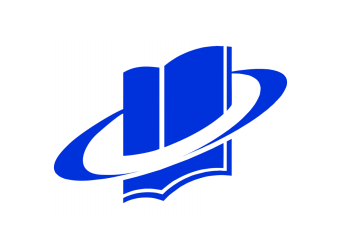 <TÊN SINH VIÊN><TÊN KHÓA LUẬN TỐT NGHIỆP>KHÓA LUẬN TỐT NGHIỆPNGÀNH <TÊN NGÀNH>TP. HỒ CHÍ MINH, <NĂM>BỘ GIÁO DỤC VÀ ĐÀO TẠOTRƯỜNG ĐẠI HỌC MỞ THÀNH PHỐ HỒ CHÍ MINH<TÊN SINH VIÊN><TÊN KHÓA LUẬN TỐT NGHIỆP>Mã số sinh viên: <MSSV>KHÓA LUẬN TỐT NGHIỆPNGÀNH <TÊN NGÀNH>Giảng viên hướng dẫn: <TÊN GIẢNG VIÊN HƯỚNG DẪN>TP. HỒ CHÍ MINH, <NĂM> 	TRƯỜNG ĐẠI HỌC MỞ	CỘNG HÒA XÃ HỘI CHỦ NGHĨA VIỆT NAM	THÀNH PHỐ HỒ CHÍ MINH	Độc lập – Tự do – Hạnh phúc	KHOA CÔNG NGHỆ THÔNG TIN	______GIẤY XÁC NHẬN	Tôi tên là:		Ngày sinh: 		Nơi sinh: 		Chuyên ngành: 		Mã sinh viên: 	Tôi đồng ý cung cấp toàn văn thông tin đồ án/ khóa luận tốt nghiệp hợp lệ về bản quyền cho Thư viện Trường Đại học Mở Thành phố Hồ Chí Minh. Thư viện Trường Đại học Mở Thành phố Hồ Chí Minh sẽ kết nối toàn văn thông tin đồ án/ khóa luận tốt nghiệp vào hệ thống thông tin khoa học của Sở Khoa học và Công nghệ Thành phố Hồ Chí Minh.	Ký tên	(Ghi rõ họ và tên)	…………………………Ý KIẾN CHO PHÉP BẢO VỆ ĐỒ ÁN/ KHÓA LUẬN TỐT NGHIỆPCỦA GIẢNG VIÊN HƯỚNG DẪN	Giảng viên hướng dẫn: 		Sinh viên thực hiện: 		Lớp: 		Ngày sinh: 		Nơi sinh: 		Tên đề tài: 	Ý kiến của giảng viên hướng dẫn về việc cho phép sinh viên được bảo vệ đồ án/ khóa luận trước Hội đồng: 		Thành phố Hồ Chí Minh, ngày … tháng … năm ……	Người nhận xét	…………………………LỜI CẢM ƠNNHẬN XÉT CỦA GIÁO VIÊN HƯỚNG DẪNTÓM TẮT KHÓA LUẬNTÓM TẮT KHÓA LUẬN(PHIÊN BẢN TIẾNG ANH NẾU CÓ)MỤC LỤCDANH MỤC TỪ VIẾT TẮT	6DANH MỤC HÌNH VẼ 	7DANH MỤC BẢNG	8MỞ ĐẦU 	9Chương 1.	TÊN CHƯƠNG 1	101.1.	Chủ đề cấp độ 2	101.1.1.	Chủ đề cấp độ 3	101.1.2.	Chủ đề cấp độ 3	10Chương 2.	TÊN CHƯƠNG 2	112.1.	Chủ đề cấp độ 2	112.1.1.	Chủ đề cấp độ 3	112.2.	Chủ đề cấp độ 2	112.2.1.	Chủ đề cấp độ 3	11Chương 3.	TÊN CHƯƠNG 3	123.1.	Chủ đề cấp độ 2	123.1.1.	Chủ đề cấp độ 3	123.2.	Chủ đề cấp độ 2	12TÀI LIỆU THAM KHẢO 	13PHỤ LỤC 	14DANH MỤC TỪ VIẾT TẮTDANH MỤC HÌNH VẼHình 1.1: Tên hình 1	10DANH MỤC BẢNGBảng 1.1: Tên bảng 1	10Bảng 2.1: Tên bảng 1	11MỞ ĐẦUTÊN CHƯƠNG 1Chủ đề cấp độ 2Nội dung …………………Nội dung………………….Chủ đề cấp độ 3Nội dungChủ đề cấp độ 3Chủ đề cấp độ 4Nội dungHình 1.1: Tên hình 1Bảng 1.1: Tên bảng 1TÊN CHƯƠNG 2Chủ đề cấp độ 2Chủ đề cấp độ 3Chủ đề cấp độ 4Bảng 2.1: Tên bảng 1Chủ đề cấp độ 2Chủ đề cấp độ 3TÊN CHƯƠNG 3Chủ đề cấp độ 2Nội dung …………………Nội dung………………….Chủ đề cấp độ 3Chủ đề cấp độ 4Chủ đề cấp độ 2TÀI LIỆU THAM KHẢO(Theo chuẩn IEEE)PHỤ LỤC